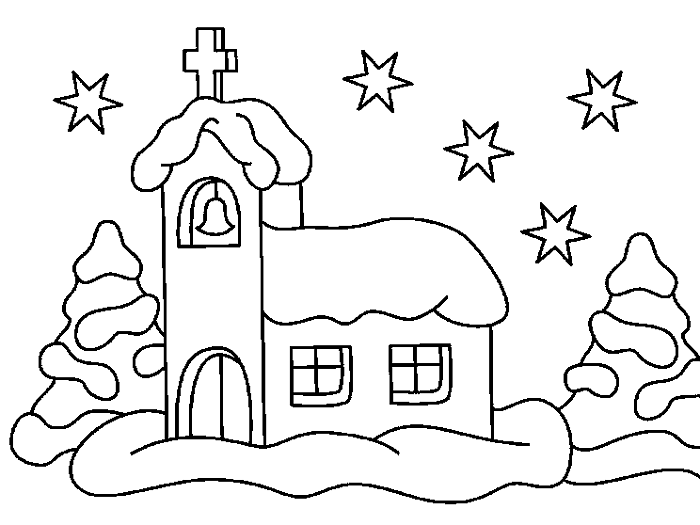 Vánoční turnaj   -    Memoriál Jindry HoráčkaPořadatel:		TJ Sokol Horní Jiřetín-oddíl stolního tenisu, EUTTS Datum:                    sobota 28. 12. 2019Místo konání: 	Sokolovna Horní Jiřetín, Horská 138Přihlášky:		pouze osobně, nejpozději 15 minut před předpokládaným                                   začátkem turnaje   Časový pořad:	8:45 -9:15 - přihlášky startujících, 9:30- zahájení turnaje                                     Kategorie:              startovat mohou hráči a hráčky bez omezení                                   Startovné:		100 Kč na osobu   Finanční odměna :     1.- 4. místě + poháry+diplomyUpozornění:	startující se musí přihlásit osobně nejpozději do 9:15 hod.                               	Na pozdější přihlášení nebude brán zřetel!!!Systém soutěže: 	nejprve ve skupinách, pak KO systémMíčky:		hrajeme s míčky XushaofaNa Vaši účast se těší členové oddílu stolního tenisu.Mgr. Zdeněk Hylský, tel. 776 641 152, zdenek.hylsky@seznam.cz